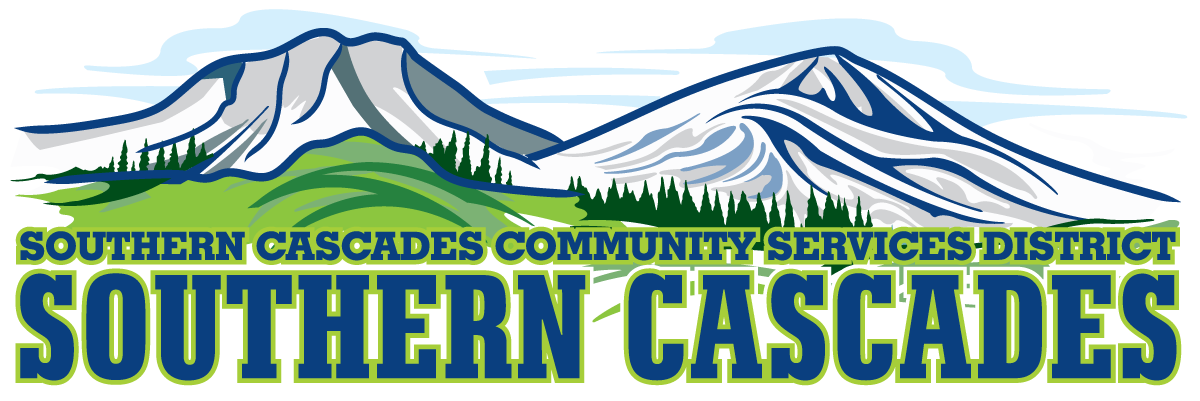     Conference RoomSouthern Cascades Operations Base 205 Ash Valley Road, Adin, CA 96006October 9, 2023   5:00 PMSpecial Board MeetingCall to OrderPledge of Allegiance3.0 Roll Call and Establishment of a Quorum of the Board of Directors4.0 Deletions /Additions and Approval of Agenda5.0 CLOSED SESSION5.1 Per Gov Code 54957 Personnel Matters - Public Employee Appointment - Interim Medical Director6.0 Resume Open Session7.0 Consideration/Action	7.1 Instruction given to staff as a result of the Closed Session.	7.2 Approve Dr. Chuck Colas as Southern Cascades CSD Interim Medical Director8.0 AdjournmentParties with a disability as provided by the American Disabilities Act who require special accommodations or aides in order to participate in the public meeting should make the request by calling 530 299 3110 at least 24 hours prior to the meeting. Posted at Southern Cascades Operations Base and Training Center Foyer and the SCCSD Web Site Friday October 6, 2023.